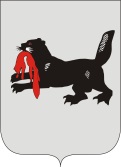 ИРКУТСКАЯ ОБЛАСТЬСЛЮДЯНСКАЯТЕРРИТОРИАЛЬНАЯ ИЗБИРАТЕЛЬНАЯ КОМИССИЯг. СлюдянкаО составе Контрольно-ревизионной службы при Слюдянской территориальной избирательной комиссии         В соответствии со статьей  60 Федерального  закона Российской Федерации  от 12 июня 2002 года N 67-ФЗ «Об основных гарантиях избирательных прав и права на участие в референдуме граждан Российской Федерации», статьей 91 Закона Иркутской области от 11 ноября 2011 года N 116-ОЗ «О муниципальных выборах в Иркутской области», Слюдянская территориальная избирательная комиссияРЕШИЛА:Внести изменения в решение Слюдянской территориальной избирательной комиссии от 22 июня 2017 года № 31/125, утвердив новый состав Контрольно-ревизионной службы при Слюдянской территориальной избирательной комиссии  (Приложение №1).Признать утратившим силу решение Слюдянской территориальной избирательной комиссии от 10 декабря 2018 года № 93/724 «О составе Контрольно-ревизионной службы при Слюдянской территориальной избирательной комиссии». Разместить данное решение на официальном сайте администрации Слюдянского муниципального района: http://www.sludyanka.ru/ в разделе «Избирательная комиссия».Председатель Слюдянской территориальной избирательной комиссии									      Н.Л. ЛазареваСекретарь Слюдянской территориальной избирательной комиссии									      Н.Л. ТитоваПРИЛОЖЕНИЕ №1 к решению Слюдянской территориальной избирательной комиссииот 28.01.2021 г. № 2/17СОСТАВ Контрольно – ревизионной службы при Слюдянской территориальной избирательной комиссииР Е Ш Е Н И ЕР Е Ш Е Н И Е28 января 2021 года№ 2/17 Руководитель Контрольно – ревизионной службыЗаместитель руководителяКонтрольно-ревизионной службы Лазарева Наталья Леонардовна,  председатель комиссии;Володченко Ольга Владимировна, заместитель председателя комиссии;Секретарь            Контрольно-ревизионной                                                             службыТитова Наталья Леонидовна,секретарь комиссии;Члены службы:Чубарова Виктория Александровна, ведущий специалист-эксперт-главный бухгалтер комиссии,Ражева Юлия Евгеньевна, начальник отделения  по вопросам миграции ОМВД России по Слюдянскому району; Щепелина Раиса Антоновна,председатель Контрольно-счетной палаты Слюдянского муниципального района;Бутина Оксана Александровна,начальник отдела внутреннего муниципальногофинансового контроля администрации Слюдянского муниципального района;Алексеева Ольга Сергеевна, главный специалист информационногоцентра аппарата Избирательной комиссииИркутской области, исполняющий функциональные обязанности системного администратора Слюдянской ТИК.